Воздушный фильтр, запасной WRF 300-400 ECКомплект поставки: 2 штукАссортимент: К
Номер артикула: 0093.0061Изготовитель: MAICO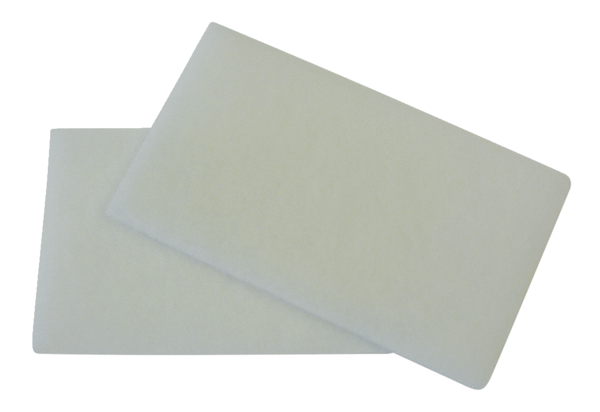 